Tameside H.B.O.T Centre Ltd.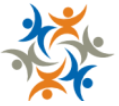 Portland Street South, Ashton under Lyne, Lancashire. OL7 0PR    07796 636665Tamesidehbotcentre.co.uk                                Email  book@tamesidehbotcentre.co.ukDear Doctor,	Your patient below has contacted us requesting Hyperbaric Oxygen Therapy at our facility. Unless you are aware of any contra-indications, please endorse the form allowing us to accept their request.NAME:			____________________________ADDRESS:		____________________________			________________________________________________________POSTCODE:		____________________________MOBILE:		____________________________DATE OF BIRTH:	____________________________DOCTOR:		____________________________DR. ADDRESS:		____________________________			____________________________			____________________________			____________________________DR. POSTCODE:	____________________________DR. TELEPHONE:	____________________________DOCTOR ONLY TO WRITE BELOW THIS LINE.I agree to the above named patient undertaking Hyperbaric Oxygen Therapy.											              Surgery StampPrint Name:		____________________________    Signature:		____________________________    Date:    ______________